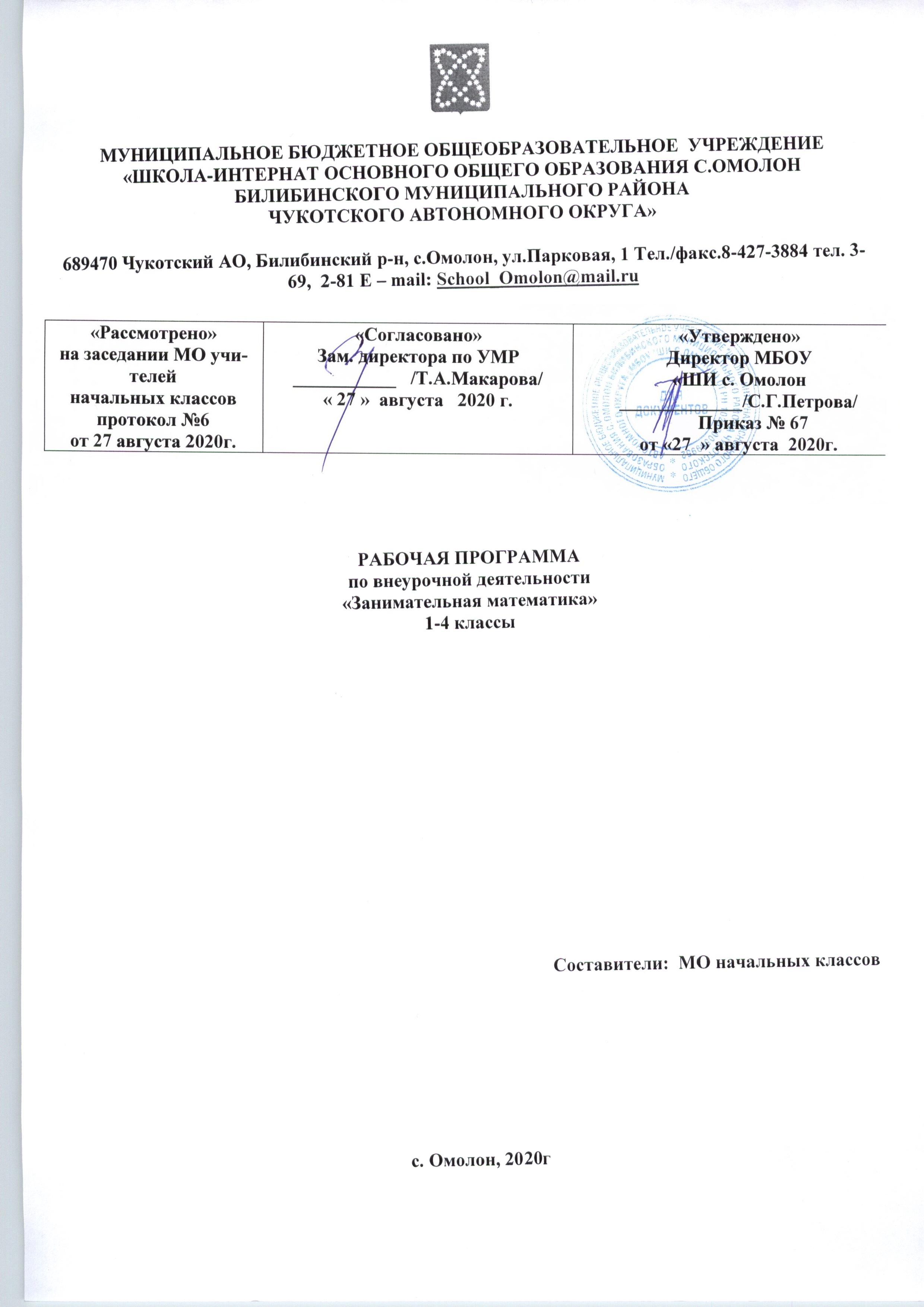 Пояснительная записка.Настоящая рабочая программа разработана в соответствии:  - с Уставом МБОУ «ШИ с.Омолон»   - с ООП НОО МБОУ «ШИ с. Омолон»   - с учебным планом основного общего образования МБОУ «ШИ с. Омолон» на 2020-2021 учебный год.              Рабочая программа внеурочной деятельности «Занимательная математика» (далее – программа) составлена на основе авторской программы внеурочной деятельности под  редакцией   Виноградовой Н.Ф.Цель программы: развивать логическое мышление, внимание, память, творческое воображение, наблюдательность, последовательность рассуждений и его доказательность.Задачи программы:расширять кругозор учащихся в различных областях элементарной математики; развитие краткости речи; умелое использование символики; правильное применение математической терминологии; умение отвлекаться от  всех качественных сторон предметов и явлений, сосредоточивая внимание только на количественных; умение делать доступные выводы и обобщения; обосновывать свои мысли.Возраст детей – 6,6-10 лет (1-4 классы)Срок реализации программы 4 года Программа «Занимательная математика» реализуется в общеобразовательном учреждении в объеме 1 часа в неделю во внеурочное время в объеме 33 часа в год - 1 класс, 34 часа в год - 2-4 классы. Предполагаемые результаты реализации программы.Универсальные учебные действия. Учащиеся научатся:-сравнивать разные приёмы действий, выбирать удобные способы для выполнения конкретного задания;-моделировать в процессе совместного обсуждения алгоритм решения числового кроссворда; использовать его в ходе самостоятельной работы;-применять изученные способы учебной работы и приёмы вычислений для работы с числовыми головоломками;-анализировать правила игры, действовать в соответствии с заданиями  и  правилами;-включаться в групповую работу, участвовать в обсуждении проблемных вопросов,  высказывать собственное мнение и аргументировать его;- выполнять пробное учебное действие, фиксировать индивидуальное  затруднение в пробном действии;-аргументировать свою позицию в коммуникации, учитывать разные  мнения, использовать критерии для обоснования своего суждения;-сопоставлять полученный (промежуточный, итоговый) результат заданным условием;-контролировать свою деятельность: обнаруживать и исправлять ошибки.- анализировать текст задачи: ориентироваться в тексте, выделять условие и вопрос, данные и искомые числа (величины);- искать и выбирать необходимую информацию, содержащуюся в тексте задачи, на рисунке или в таблице, для ответа на заданные вопросы;- моделировать ситуацию, описанную в тексте задачи, использовать соответствующие знаково-символические средства для моделирования ситуации;- конструировать последовательность шагов (алгоритм) решения задачи;- объяснять (обосновывать) выполняемые и выполненные действия;- воспроизводить способ решения задачи;- сопоставлять полученный (промежуточный, итоговый) результат с заданным условием;- анализировать предложенные варианты решения задачи, выбирать из них верные, выбирать наиболее эффективный способ решения задачи;- оценивать предъявленное готовое решение задачи (верно, неверно);- участвовать в учебном диалоге, оценивать процесс поиска и результат решения задачи;- конструировать несложные задачи.       -ориентироваться в понятиях «влево», «вправо», «вверх», «вниз»;-ориентироваться на точку начала движения, на числа и стрелки и др., указывающие направление движения;-проводить линии по заданному маршруту (алгоритму);-выделять фигуру заданной формы на сложном чертеже;-анализировать расположение деталей ( танов, треугольников, угол- и, спичек) в исходной конструкции;-составлять фигуры из частей, определять место заданной детали конструкции;-выявлять закономерности в расположении деталей; составлять дети в соответствии с заданным контуром конструкции;-сопоставлять полученный (промежуточный, итоговый) результат заданным условием;-объяснять (доказывать) выбор деталей или способа действия при данном условии;-анализировать предложенные возможные варианты верного решения;-моделировать объёмные фигуры из различных материалов (проволока, пластилин и др.) и из развёрток;-осуществлять развёрнутые действия контроля и самоконтроля: сравнивать построенную конструкцию с образцом.Личностными результатами изучения курса «Занимательная математика» являются:осознание себя членом общества, чувство любви к родной стране, выражающееся в интересе к ее природе, культуре, истории и желании участвовать в ее делах и событиях;осознание и принятие базовых общечеловеческих ценностей, сформированность нравственных представлений и этических чувств; культура поведения и взаимоотношений  в окружающем мире;установка на безопасный здоровый образ жизни; Метапредметными результатами являются:способность регулировать собственную деятельность, направленную на познание окружающей действительности и внутреннего мира человека;способность осуществлять информационный поиск для выполнения учебных задач;способность работать с моделями изучаемых объектов и явлений окружающего мира.умение обобщать, отбирать необходимую информацию, видеть общее в единичном явлении, самостоятельно находить решение возникающих проблем, отражать наиболее общие существенные связи и отношения явлений действительности: пространство и время, количество и качество, причина и следствие, логическое и вариативное мышление;владение базовым понятийным аппаратом (доступным для осознания младшим школьником), необходимым для дальнейшего образования в области естественно-научных и социальных дисциплин;умение наблюдать, исследовать явления окружающего мира, выделять характерные особенности природных объектов, описывать и характеризовать факты и события культуры, истории общества;умение вести диалог, рассуждать и доказывать, аргументировать свои высказывания, строить простейшие умозаключения.                Содержание программыЧисла. Арифметические действия. ВеличиныНазвания и последовательность чисел от 1 до 20. Подсчёт числа точек на верхних гранях выпавших кубиков.Числа от 1 до 100. Решение и составление ребусов, содержащих числа. Сложение и вычитание чисел в пределах 100. Таблица умножения однозначных чисел и соответствующие случаи деления.          Числовые головоломки: соединение чисел знаками действия так, чтобы в ответе получилось заданное число, и др. Поиск нескольких решений. Восстановление примеров: поиск цифры, которая скрыта. Последовательное выполнение арифметических действий: отгадывание задуманных чисел.      Заполнение числовых кроссвордов (судоку, какуро и др.).Числа от 1 до 1000. Сложение и вычитание чисел в пределах 1000.Числа-великаны (миллион и др.). Числовой палиндром: число, которое читается одинаково слева направо и справа налево.Поиск и чтение слов, связанных с математикой (в таблице, ходом шахматного коня и др.).Занимательные задания с римскими цифрами.Время. Единицы времени. Масса. Единицы массы. Литр.Календарно – тематическое планирование1 класс2 класс3  класс4  класс№ п/пРазделы программы и темы учебных занятий Кол-во часовХарактеристика деятельности Сроки проведенияСроки проведения№ п/пРазделы программы и темы учебных занятий Кол-во часовХарактеристика деятельности планфакт1.Математика – это интересно1Решение нестандартных задач. Игра «Муха» («муха» перемещается по
командам «вверх», «вниз», «влево», «вправо» на игровом поле 3 × 3 клетки).2.Танграм: древняя китайская головоломка 1Составление картинки с заданным разбиением на части; с частично
заданным разбиением на части; без заданного разбиения. Проверка выполненной работы.3.Путешествие точки1  Построение математических пирамид: «Сложение и вычитание в пределах 20 (с переходом через разряд)».   Игра «Русское лото»4.Игры с кубиками1Подсчёт числа точек на верхних гранях выпавших кубиков (у каждого два кубика). Взаимный контроль.5.Танграм: древняя китайская головоломка1Составление картинки с заданным разбиением на части; с частично
заданным разбиением на части; без заданного разбиения. Составление
картинки, представленной в уменьшенном масштабе. Проверка выполненной работы.6Волшебная линейка1Шкала линейки. Сведения из истории математики: история возникновения линейки.7Праздник числа 101Игры: «Задумай число», «Отгадай задуманное число». Восстановление примеров: поиск цифры, которая скрыта.8Конструирование многоугольников из деталей танграма1Составление многоугольников с заданным разбиением на части; с частично заданным разбиением на части; без заданного разбиения. Составление многоугольников, представленных в уменьшенном масштабе.
Проверка выполненной работы.9Игра-соревнование «Весёлый счёт»1Найти, показать и назвать числа по порядку (от 1 до 20). Числа от
1 до 20 расположены в таблице (4 × 5) не по порядку, а разбросаны по всей
таблице.10Игры с кубиками1Подсчёт числа точек на верхних гранях выпавших кубиков (у каждого два кубика). Взаимный контроль.11-12Конструкторы лего2Знакомство с деталями конструктора, схемами-инструкциями и алгоритмами построения конструкций. Выполнение постройки по собственному замыслу.13Весёлая геометрия1Решение задач, формирующих геометрическую наблюдательность.14Математические игры1Построение «математических» пирамид: «Сложение в пределах 10»,
«Вычитание в пределах 10».15-16«Спичечный» конструктор2Построение конструкции по заданному образцу. Перекладывание
нескольких спичек в соответствии с условиями. Проверка выполнен-
ной работы.17Задачи-смекалки1Задачи с некорректными данными. Задачи, допускающие несколько
способов решения.18Прятки с фигурами1Поиск заданных фигур в фигурах сложной конфигурации. Работа
с таблицей «Поиск треугольников в заданной фигуре».19Математические игры1Построение «математических» пирамид: «Сложение в пределах 10»,
«Сложение в пределах 20», «Вычитание в пределах 10», «Вычитание
в пределах 20».20Числовые головоломки1Решение и составление ребусов, содержащих числа. Заполнение числового кроссворда (судоку).21-22Математическая карусель2Работа в «центрах» деятельности: конструкторы, математические го-
ловоломки, занимательные задачи.23Уголки1Составление фигур из 4, 5, 6, 7 уголков: по образцу, по собственному
замыслу.24Игра в магазин. Монеты1Сложение и вычитание в пределах 20.25Конструирование фигур из деталей танграма1Составление фигур с заданным разбиением на части; с частично за-
данным разбиением на части; без заданного разбиения. Составление
фигур, представленных в уменьшенном масштабе. Проверка выполнен-
ной работы.26Игры с кубиками1Сложение и вычитание в пределах 20. Подсчёт числа точек на верх-
них гранях выпавших кубиков (у каждого два кубика). На гранях пер-
вого кубика числа 2, 3, 4, 5, 6, 7, а на гранях второго — числа 4, 5, 6, 7, 8, 9.
Взаимный контроль.27Математическое путешествие1Сложение и вычитание в пределах 20. Вычисления в группах. Пер-
вый ученик из числа вычитает 3; второй — прибавляет 2, третий — вычи-
тает 3, а четвёртый — прибавляет 5. Ответы к четырём раундам
записываются в таблицу.1-й раунд: 10 – 3 = 7  7 + 2 = 9  9 – 3 = 6  6 + 5 = 11
2-й раунд: 11 – 3 = 8 и т. д.28Математические игры1«Волшебная палочка», «Лучший лодочник», «Гонки с зонтиками».29Секреты задач1Решение задач разными способами. Решение нестандартных задач.30Математическая карусель1Работа в «центрах» деятельности: конструкторы, математические головоломки, занимательные задачи.31Числовые головоломки1Решение и составление ребусов, содержащих числа. Заполнение числового кроссворда (судоку).32Математические игры1Построение «математических» пирамид: «Сложение в пределах 20»,
«Вычитание в пределах 20».33КВН «Математика – Царица наук»1№ п/пРазделы программы и темы учебных занятий Кол-во часовХарактеристика деятельности Сроки проведенияСроки проведенияСроки проведения№ п/пРазделы программы и темы учебных занятий Кол-во часовХарактеристика деятельности 1.«Удивительная снежинка»1Геометрические узоры. Симметрия. Закономерности в узорах. Работа с таблицей «Геометрические узоры. Симметрия»2.Иrpa«Крестики-нолики»   1Игры «Волшебная палочка», «Лучший лодочник» (сложение, вычитание в пределах 203.Математические игры1Числа от 1 до 100.  Построение математических пирамид: «Сложение и вычитание в пределах 20 (с переходом через разряд)».   Игра «Русское лото»4.Прятки с фигурами1Поиск заданных фигур в фигурах сложной конфигурации. Решение задач на деление заданной фигуры на равные части.5.Секреты задач1Решение нестандартныхи занимательных задач. Задачи в стихах.6-7«Спичечный» конструктор2Построение конструкции по заданному образцу Перекладывание нескольких спичек в соответствии с условиями. Проверка выполненной работы.8.  Геометрический калейдоскоп1Конструирование многоугольников из заданных элементов. Танграм. доставление картинки без разбиения на части и представленной в уменьшенном масштабе.9.  Числовые головоломки1Решение и составление ребусов, содержащих числа. Заполнение числового кроссворда(судоку).10. «Шаг в будущее»1  Игры: «Волшебная палочка», «Лучший лодочник», «Чья сумма больше?».11.Геометрия вокруг нас1Решение задач, формирующих геометрическую наблюдательность.12.Путешествие точки1Построение геометрической фигуры (на листе в клетку) в соответствии с заданной последовательностью шагов (по алгоритму). Проверка работы. Построение собственного рисунка и описание его шагов.13. «Шаг в будущее»1Игры: «Волшебная палочка», «Лучший лодочник», «Чья сумма больше?», «Гонки с зонтиками» и др.14. Тайны окружности1Окружность. Радиус (центр) окружности. Распознавание (нахождение) окружности на орнаменте. Составление (вычерчивание) орнамента с использованием циркуля (по образцу, по собственному замыслу).15.Математическое путешествие1Вычисления в группах. Первый ученик из числа вычитает 14; второй — прибавляет 18, третий — вычитает 16, а четвёртый - прибавляет 15. Ответы к пяти раундам записываются.1-й раунд: 34 - 14 = 20 20 + 18 = 38 38 - 16 = 22 22+ 15 = 3716-17«Новогодний серпантин»2Математические игры,   математические головоломки, занимательные задачи.18Математические игры1Построение математических пирамид: «Сложение в пределах 100», «Вычитание в пределах 100».  19. «Часы нас будят по утрам...»1Определение времени по часам с точностью циферблат  с подвижными стрелками.  20.Геометрический калейдоскоп1Задания на разрезание и составление фигур.21. Головоломки1Расшифровка закодированных слов.22. Секреты задач1Задачи с лишними или недостающими либо некорректными дан- ми. Нестандартные задачи.23. «Что скрывает сорока?»1Решение и составление ребусов,  24.Интеллектуальная разминка1 Математические игры, математические головоломки, занимательные задачи.25. Дважды два — четыре1Таблица умножения однозначных чисел. Игра «Говорящая таблица умножения». Игра «Математическое домино». Математические пирамиды: «Умножение», «Деление».  26-27.Дважды два — четыре2Игры с кубиками (у каждого два кубика). Запись результатов умножения чисел (числа точек) на верхних гранях выпавших кубиков. Взаимный контроль. Игра «Не собьюсь». Задания по теме «Табличное умножение и деление чисел» из электронного учебного пособия «Математика и конструирование».28. В царстве смекалки1Сбор информации и выпуск математической газеты (работа в группах).29. Интеллектуальная разминка1Работав «центрах» деятельности: конструкторы, электронные математические игры (работа на компьютере), математические головоломки, занимательные задачи.30. Составь квадрат.1Прямоугольник. Квадрат. Задания на составление прямоугольников (квадратов) из заданных частей31-32. Мир занимательных задач2Задачи, имеющие несколько решений. Нестандартные задачи. Задачи и задания, допускающие нестандартные решения. Обратные задачи и задания. Задача «о волке, козе и капусте»..33. Математические фокусы1Отгадывание задуманных чисел. Чтение слов: слагаемое, уменьшаемое и др. (ходом шахматного коня).34.Математическая эстафета1Решение олимпиадных задач№ п/пРазделы программы и темы учебных занятий Кол-во часовХарактеристика деятельности Сроки проведенияСроки проведения№ п/пРазделы программы и темы учебных занятий Кол-во часовХарактеристика деятельности планфакт1.Интеллектуальная разминка1Решение олимпиадных задач международного конкурса «Кенгуру».2.«Числовой» конструктор1Числа от 1 до 1000. Составление трёхзначных чисел с помощью ком-
плектов карточек с числами: 1) 0, 1, 2, 3, 4, … , 9 (10); 2) 10, 20, 30, 40, … ,
90; 3) 100, 200, 300, 400, … , 900.3.Геометрия вокруг нас1Конструирование многоугольников из одинаковых треугольников.4.Волшебные переливания1Задачи на переливание.5В царстве смекалкиРешение нестандартных задач (на «отношения»). Сбор информации
и выпуск математической газеты (работа в группах).6«Шаг в будущее»1Игры: «Крестики-нолики на бесконечной доске», «Морской бой»
и др., конструкторы «Монтажник», «Строитель», «Полимино», «Паркеты
и мозаики» и др. из электронного учебного пособия «Математика и конструирование».7-8«Спичечный» конструктор2Построение конструкции по заданному образцу. Перекладывание
нескольких спичек в соответствии с условием. Проверка выполненной
работы.9Числовые головоломки1Решение и составление ребусов, содержащих числа. Заполнение числового кроссворда (судоку).10-11Интеллектуальная разминка2Работа в «центрах» деятельности: конструкторы, электронные математические игры (работа на компьютере), математические головоломки,
занимательные задачи.12Математические фокусы1Порядок выполнения действий в числовых выражениях (без скобок,
со скобками). Соедините числа 1 1 1 1 1 1 знаками действий так, чтобы
в ответе получилось 1, 2, 3, 4, … , 15. 13Математические игры1Построение математических пирамид: «Сложение в пределах 1000»,
«Вычитание в пределах 1000», «Умножение», «Деление». Игры: «Волшебная палочка», «Лучший лодочник», «Чья сумма больше?», «Гонки
с зонтиками» (по выбору учащихся).14Секреты чисел1Числовой палиндром — число, которое читается одинаково слева направо и справа налево. Числовые головоломки: запись числа 24 (30)
тремя одинаковыми цифрами.15Математическая копилка1Составление сборника числового материала, взятого из жизни (газеты, детские журналы), для составления задач.16Математическое путешествие1Вычисления в группах: первый ученик из числа вычитает 140; вто-
рой — прибавляет 180, третий — вычитает 160, а четвёртый — прибав-
ляет 150. Решения и ответы к пяти раундам записываются. Взаимный
контроль.
1-й раунд: 640 – 140 = 500 500 + 180 = 680  680 – 160 = 520   520 +
+ 150= 67017Выбери маршрут1Единица длины километр. Составление карты путешествия: на опре-
делённом транспорте по выбранному маршруту, например «Золотое
кольцо» России, города-герои и др.18-19Числовые головоломки2Решение и составление ребусов, содержащих числа. Заполнение числового кроссворда (судоку).20 -21В царстве смекалки2Сбор информации и выпуск математической газеты (работа в группах).22Мир занимательных задач1Задачи со многими возможными решениями. Задачи с недостающими данными, с избыточным составом условия. Задачи на
доказательство: найти цифровое значение букв в условной записи:
СМЕХ + ГРОМ = ГРЕМИ и др.23Геометрический калейдоскоп1Конструирование многоугольников из заданных элементов.
Конструирование из деталей танграма: без разбиения изображения
на части; заданного в уменьшенном масштабе.24Интеллектуальная разминка1Работа в «центрах» деятельности: конструкторы, электронные математические игры (работа на компьютере), математические головоломки,
занимательные задачи.25Разверни листок1Задачи и задания на развитие пространственных представлений.26-27От секунды до столетия2Время и его единицы: час, минута, секунда; сутки, неделя, год, век.
Одна секунда в жизни класса. Цена одной минуты. Что происходит за
одну минуту в городе (стране, мире). Сбор информации. Что успевает
сделать ученик за одну минуту, один час, за день, за сутки? 
Составление различных задач, используя данные о возрасте своих
родственников. 28Числовые головоломки1Решение и составление ребусов, содержащих числа. Заполнение числового кроссворда (какуро).29Конкурс смекалки1Задачи в стихах. Задачи-шутки. Задачи-смекалки.30Это было в старину1Старинные русские меры длины и массы: пядь, аршин, вершок, вер-
ста, пуд, фунт и др. Решение старинных задач. 
Работа с таблицей «Старинные русские меры длины»31Математические фокусы1Алгоритм умножения (деления) трёхзначного числа на однозначное
число. Поиск «спрятанных» цифр в записи решения.32-33Энциклопедия математических развлечений2Составление сборника занимательных заданий. Использование
разных источников информации (детские познавательные журналы,
книги и др.).34Математический лабиринт1Итоговое занятие — открытый интеллектуальный марафон. Подго-
товка к международному конкурсу «Кенгуру».№ п/пРазделы программы и темы учебных занятий Кол-во часовХарактеристика деятельности Сроки проведенияСроки проведения№ п/пРазделы программы и темы учебных занятий Кол-во часовХарактеристика деятельности планфакт1.Интеллектуальная разминка1Решение олимпиадных задач международного конкурса «Кенгуру».2.Числа-великаны1Как велик миллион? Что такое гугол?3.Мир занимательных задач1Задачи со многими возможными решениями. Задачи с не -
достающими данными, с избыточным составом условия. Задачи на доказательство: найти цифровое значение букв в условной записи:
СМЕХ + ГРОМ = ГРЕМИ и др.4.Кто что увидит?1Задачи и задания на развитие пространственных представлений.5Римские цифры1Занимательные задания с римскими цифрами.6Числовые головоломки1Решение и составление ребусов, содержащих числа. Заполнение числового кроссворда (судоку, какуро).7Секреты задач1Задачи в стихах повышенной сложности: «Начнём с хвоста», «Сколько лет?» и др. (Н. Разговоров).8В царстве смекалки1Сбор информации и выпуск математической газеты (работа в группах).9Математический марафон1Решение задач международного конкурса «Кенгуру».10-11«Спичечный» конструктор2Построение конструкции по заданному образцу. Перекладывание нескольких спичек в соответствии с условиями. Проверка выполненной работы. 12Выбери маршрут1Единица длины километр. Составление карты путешествия: на опре-
делённом транспорте по выбранному маршруту. Определяем расстояния
между городами и сёлами.13Интеллектуальная разминка1Работа в «центрах» деятельности: конструкторы, электронные математические игры (работа на компьютере), математические головоломки,
занимательные задачи.14Математические фокусы1«Открой» способ быстрого поиска суммы. Как сложить несколько последовательных чисел натурального ряда? Например, 6 + 7 + 8 + 9 + 10;12 + 13 + 14 + 15 + 16 и др.15-17Занимательное моделирование3Объёмные фигуры: цилиндр, конус, пирамида, шар, куб. Набор «Геометрические тела». Моделирование из проволоки. Создание объёмных фигур из развёрток: цилиндр, призма шестиугольная, призма треугольная, куб, конус, четырёхугольная пирамида, октаэдр, параллелепипед,
усечённый конус, усечённая пирамида, пятиугольная пирамида, икосаэдр (по выбору учащихся).18Математическая копилка1Составление сборника числового материала, взятого из жизни (газеты, детские журналы), для составления задач.19Какие словаспрятаны в таблице?1Поиск в таблице (9 × 9) слов, связанных с математикой. (Например, задания № 187, 198 в рабочей тетради «Дружим с математикой» 4 класс.)20«Математика — наш друг!» 1Задачи, решаемые перебором различных вариантов. «Открытые» за-
дачи и задания (придумайте вопросы и ответьте на них). Задачи и задания
по проверке готовых решений, в том числе неверных.21Решай, отгадывай, считай1Не переставляя числа 1, 2, 3, 4, 5, соединить их знаками действий так,
чтобы в ответе получилось 0, 10, 20, 30, 40, 50, 60, 70, 80, 100. Две рядом
стоящие цифры можно считать за одно число. Там, где необходимо,
можно использовать скобки.22-23В царстве смекалки2Сбор информации и выпуск математической газеты (работав группах).24Числовые головоломки1Решение и составление ребусов, содержащих числа. Заполнение числового кроссворда (судоку, какуро).25-26Мир занимательных задач2Задачи со многими возможными решениями. Запись решения в виде
таблицы. Задачи с недостающими данными, с избыточным составом
условия. Задачи на доказательство: найти цифровое значение букв
в условной записи.27 Математические фокусы1Отгадывание задуманных чисел: «Отгадай задуманное число», «Отгадай число и месяц рождения» и др.28-29Интеллектуальная разминка2Работа в «центрах» деятельности: конструкторы, электронные математические игры (работа на компьютере), математические головоломки,
занимательные задачи.30Блиц-турнир по решению задач1Решение логических, нестандартных задач. Решение задач, имеющих
несколько решений.31Математическая копилка1Математика в спорте. Создание сборника числового материала для
составления задач.32Геометрические фигуры вокруг нас1Поиск квадратов в прямоугольнике 2 ×5 см (на клетчатой части листа).
Какая пара быстрее составит (и зарисует) геометрическую фигуру?
(Работа с набором «Танграм».)33   Математический лабиринт1Интеллектуальный марафон. Подготовка к международному конкурсу «Кенгуру».34Математический праздник1Задачи-шутки. Занимательные вопросы и задачи-смекалки. Задачи в стихах. Игра «Задумай число».